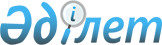 Об утверждении бюджета Дружбинского сельского округа района имени Габита Мусрепова на 2024-2026 годыРешение маслихата района имени Габита Мусрепова Северо-Казахстанской области от 29 декабря 2023 года № 14-4
      Сноска. Вводится в действие с 01.01.2024 в соответствии с пунктом 6 настоящего решения.
      В соответствии со статьями 9-1, 75 Бюджетного кодекса Республики Казахстан, статьей 6 Закона Республики Казахстан "О местном государственном управлении и самоуправлении в Республике Казахстан", маслихат района имени Габита Мусрепова Северо-Казахстанской области РЕШИЛ:
      1. Утвердить бюджет Дружбинского сельского округа района имени Габита Мусрепова на 2024-2026 годы согласно приложениям 1, 2 и 3 соответственно к настоящему решению, в том числе на 2024 год в следующих объемах:
      1) доходы – 303 242 тысячи тенге:
      налоговые поступления – 10 024 тысячи тенге;
      неналоговые поступления – 0;
      поступления от продажи основного капитала – 400 тысяч тенге;
      поступления трансфертов – 292 818 тысяч тенге; 
      2) затраты – 303 242 тысячи тенге; 
      3) чистое бюджетное кредитование – 0:
      бюджетные кредиты – 0;
      погашение бюджетных кредитов – 0; 
      4) сальдо по операциям с финансовыми активами – 0:
      приобретение финансовых активов – 0;
      поступления от продажи финансовых активов государства – 0;
      5) дефицит (профицит) бюджета – 0;
      6) финансирование дефицита (использование профицита) бюджета – 0:
      поступление займов – 0;
      погашение займов – 0;
      используемые остатки бюджетных средств – 0;
      2. Установить, что доходы бюджета Дружбинского сельского округа на 2024 год формируются в соответствии со статьей 52-1 Бюджетного кодекса Республики Казахстан за счет следующих налоговых поступлений:
      1) индивидуального подоходного налога по доходам, подлежащим обложению самостоятельно физическими лицами, у которых на территории села расположено заявленное при постановке на регистрационный учет в органе государственных доходов:
      место нахождения – для индивидуального предпринимателя, частного нотариуса, частного судебного исполнителя, адвоката, профессионального медиатора;
      место жительства – для остальных физических лиц;
      2) налога на имущество физических лиц по объектам обложения данным налогом, находящимся на территории сельского округа;
      3) земельного налога на земли населенных пунктов с физических и юридических лиц по земельным участкам, находящимся на территории села;
      3-1) единого земельного налога;
      4) налога на транспортные средства:
      с физических лиц, место жительства которых находится на территории села;
      с юридических лиц, место нахождения которых, указываемое в их учредительных документах, располагается на территории села;
      4-1) плата за пользование земельными участками.
      3. Неналоговыми поступлениями в бюджет сельского округа являются:
      1) доходы от коммунальной собственности сельского округа (коммунальной собственности местного самоуправления);
      другие доходы от коммунальной собственности сельского округа (коммунальной собственности местного самоуправления);
      4. Поступлением в бюджет сельского округа от продажи основного капитала является:
      1) поступления от продажи земельных участков, за исключением поступлений от продажи земельных участков сельскохозяйственного назначения;
      5. Объем бюджетной субвенции, передаваемой из районного бюджета в бюджет Дружбинского сельского округа, составляет 14 370 тысяч тенге.
      6. Настоящее решение вводится в действие с 1 января 2024 года. Бюджет на 2024 год Дружбинского сельского округа района имени Габита Мусрепова Бюджет на 2025 год Дружбинского сельского округа района имени Габита Мусрепова Бюджет на 2026 год Дружбинского сельского округа района имени Габита Мусрепова
					© 2012. РГП на ПХВ «Институт законодательства и правовой информации Республики Казахстан» Министерства юстиции Республики Казахстан
				
      Председатель маслихата района имени Габита МусреповаСеверо-Казахстанской области 

С. Баумаганбетов
Приложение 1 к решениюмаслихата района имениГабита МусреповаСеверо-Казахстанской областиот 29 декабря 2023 года № 14-4
Категория
Класс
Подкласс
Наименование
Сумма (тысяч тенге)
1. Доходы
303 242
1
Налоговые поступления
10 024
01
Подоходный налог
1 030
2
Индивидуальный подоходный налог
1 030
04
Налоги на собственность
8 835 
1
Налоги на имущество
175
3
Земельный налог
1 100
4
Налог на транспортные средства
6 560
5
Единый земельный налог
1 000
05
Внутренние налоги на товары, работы и услуги
159
3
Поступления за использование природных и других ресурсов
159
2
Неналоговые поступления
0
3
Поступления от продажи основного капитала
400
03
Продажа земли и нематериальных активов
400
1
Продажа земли
400
4
Поступления трансфертов
292 818
02
Трансферты из вышестоящих органов государственного управления
292 818
3
Трансферты из районного (города областного значения) бюджета
292 818
Функциональная
группа
Администратор
бюджетных программ
Программа
Наименование
Сумма (тысяч
тенге)
2. Затраты
303 242
01
Государственные услуги общего характера
36 191
124
Аппарат акима города районного значения, села, поселка, сельского округа
36 191
001
Услуги по обеспечению деятельности акима города районного значения, села, поселка, сельского округа
29 165
022
Капитальные расходы государственного органа
7 026
07
Жилищно-коммунальное хозяйство
46 515
124
Аппарат акима города районного значения, села, поселка, сельского округа
46 515
008
Освещение улиц в населенных пунктах
26 617
011
Благоустройство и озеленение населенных пунктов
19 898
12
Транспорт и коммуникации
72 143
124
Аппарат акима города районного значения, села, поселка, сельского округа
72 143
045
Капитальный и средний ремонт автомобильных дорог в городах районного значения, селах, поселках, сельских округах
72 143
13
Прочие
148 393
124
Аппарат акима города районного значения, села, поселка, сельского округа
148 393
057
Реализация мероприятий по социальной и инженерной инфраструктуре в сельских населенных пунктах в рамках проекта "Ауыл-Ел бесігі"
148 393
3. Чистое бюджетное кредитование
0
Бюджетные кредиты
0
Погашение бюджетных кредитов
0
4. Сальдо по операциям с финансовыми активами
0
Приобретение финансовых активов
0
Поступления от продажи финансовых активов государства
0
5. Дефицит (профицит) бюджета
0
6. Финансирование дефицита (использование профицита) бюджета
0
Поступление займов
0
Погашение займов
0
Используемые остатки бюджетных средств
0Приложение 2 к решениюмаслихата района имениГабита Мусрепова Северо-Казахстанской области от29 декабря 2023 года № 14-4
Категория
Класс
Подкласс
Наименование
Сумма (тысяч тенге)
1. Доходы
25 896
1
Налоговые поступления
10 120
01
Подоходный налог
1 050
2
Индивидуальный подоходный налог
1 050
04
Налоги на собственность
8 900
1
Налоги на имущество
200
3
Земельный налог
1 100
4
Налог на транспортные средства
6 600
5
Единый земельный налог
1 000
05
Внутренние налоги на товары, работы и услуги
170
3
Поступления за использование природных и других ресурсов
170
2
Неналоговые поступления
0
3
Поступления от продажи основного капитала
400
03
Продажа земли и нематериальных активов
400
1
Продажа земли
400
4
Поступления трансфертов
15 376
02
Трансферты из вышестоящих органов государственного управления
15 376
3
Трансферты из районного (города областного значения) бюджета
15 376
Функциональная
группа
Администратор
бюджетных программ
Программа
Наименование
Сумма (тысяч
тенге)
2. Затраты
25 896
01
Государственные услуги общего характера
24 000
124
Аппарат акима города районного значения, села, поселка, сельского округа
24 000
001
Услуги по обеспечению деятельности акима города районного значения, села, поселка, сельского округа
24 000
07
Жилищно-коммунальное хозяйство
1 896
124
Аппарат акима города районного значения, села, поселка, сельского округа
1 896
008
Освещение улиц в населенных пунктах
1 500
011
Благоустройство и озеленение населенных пунктов
396
3. Чистое бюджетное кредитование
0
Бюджетные кредиты
0
Погашение бюджетных кредитов
0
4. Сальдо по операциям с финансовыми активами
0
Приобретение финансовых активов
0
Поступления от продажи финансовых активов государства
0
5. Дефицит (профицит) бюджета
0
6. Финансирование дефицита (использование профицита) бюджета
0
Поступление займов
0
Погашение займов
0
Используемые остатки бюджетных средств
0Приложение 3 к решениюмаслихата района имени Габита Мусрепова Северо-Казахстанской области от29 декабря 2023 года № 14-4
Категория
Класс
Подкласс
Наименование
Сумма (тысяч тенге)
1. Доходы
27 172
1
Налоговые поступления
10 320
01
Подоходный налог
1 070
2
Индивидуальный подоходный налог
1 070
04
Налоги на собственность
9 050
1
Налоги на имущество
200
3
Земельный налог
1 200
4
Налог на транспортные средства
6 650
5
Единый земельный налог
1 000
05
Внутренние налоги на товары, работы и услуги
200
3
Поступления за использование природных и других ресурсов
200
2
Неналоговые поступления
0
3
Поступления от продажи основного капитала
400
03
Продажа земли и нематериальных активов
400
1
Продажа земли
400
4
Поступления трансфертов
16 452
02
Трансферты из вышестоящих органов государственного управления
16 452
3
Трансферты из районного (города областного значения) бюджета
16 452
Функциональная
группа
Администратор
бюджетных программ
Программа
Наименование
Сумма (тысяч
тенге)
2. Затраты
27 172
01
Государственные услуги общего характера
24 672
124
Аппарат акима города районного значения, села, поселка, сельского округа
24 672
001
Услуги по обеспечению деятельности акима города районного значения, села, поселка, сельского округа
24 672
07
Жилищно-коммунальное хозяйство
2 500
124
Аппарат акима города районного значения, села, поселка, сельского округа
2 500
008
Освещение улиц в населенных пунктах
2 000
011
Благоустройство и озеленение населенных пунктов
500
3. Чистое бюджетное кредитование
0
Бюджетные кредиты
0
Погашение бюджетных кредитов
0
4. Сальдо по операциям с финансовыми активами
0
Приобретение финансовых активов
0
Поступления от продажи финансовых активов государства
0
5. Дефицит (профицит) бюджета
0
6. Финансирование дефицита (использование профицита) бюджета
0
Поступление займов
0
Погашение займов
0
Используемые остатки бюджетных средств
0